Санкт-Петербургское государственное бюджетное стационарное учреждениесоциального обслуживания «Психоневрологический интернат № 3»Педагог дополнительного образованияДьякова Наталья ВалентиновнаОбразование: высшее педагогическоеПрограммам «Растениеводство»Направленность: естественнонаучная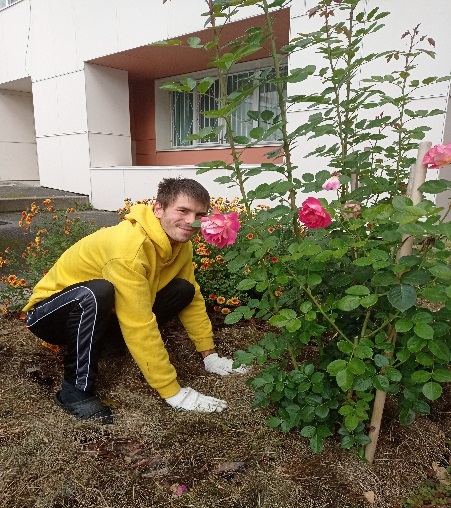 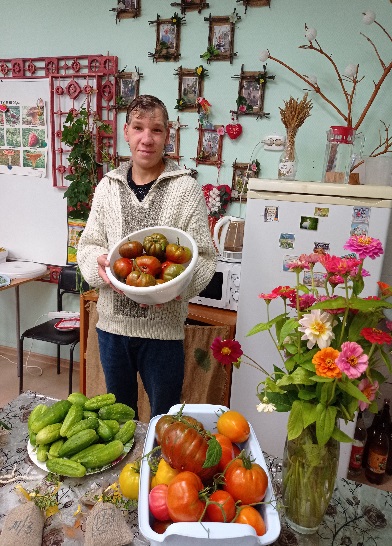 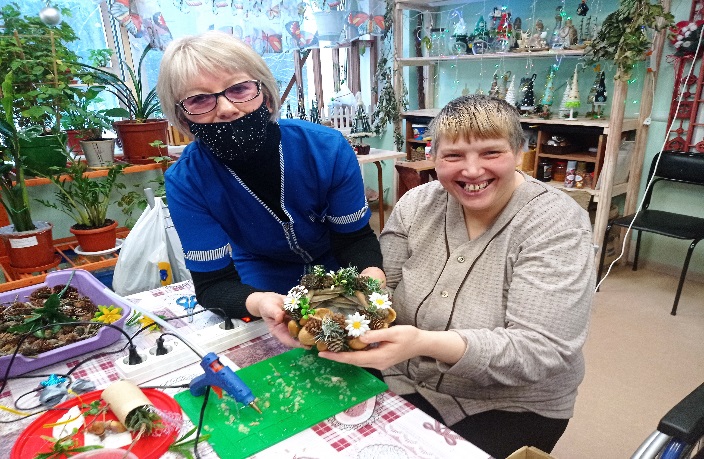 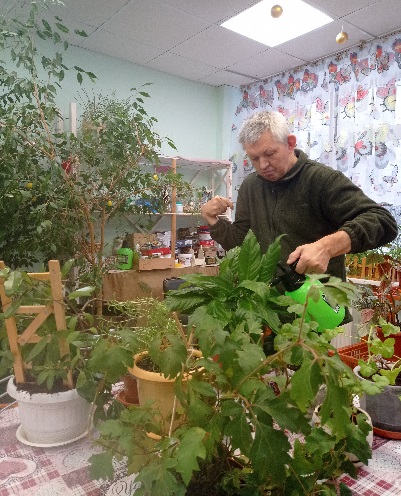 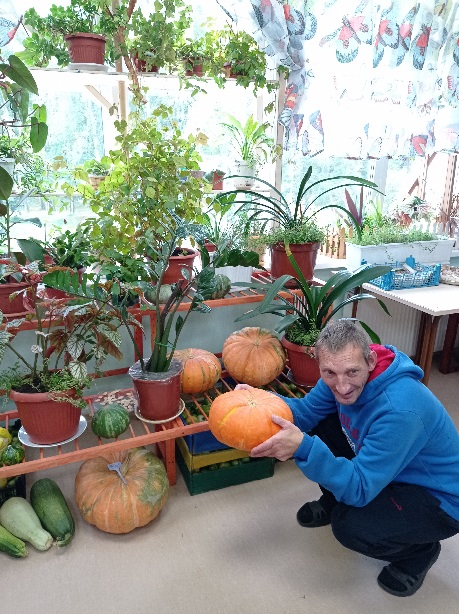 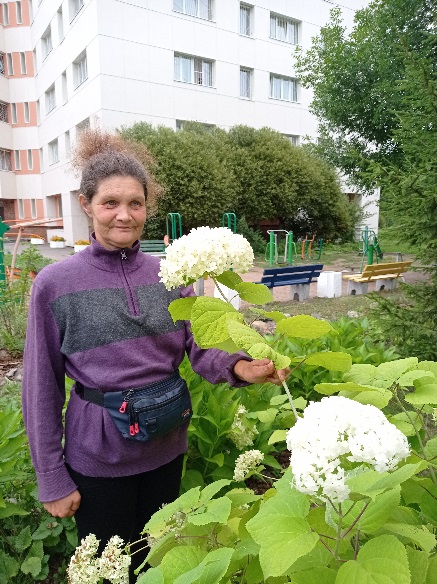 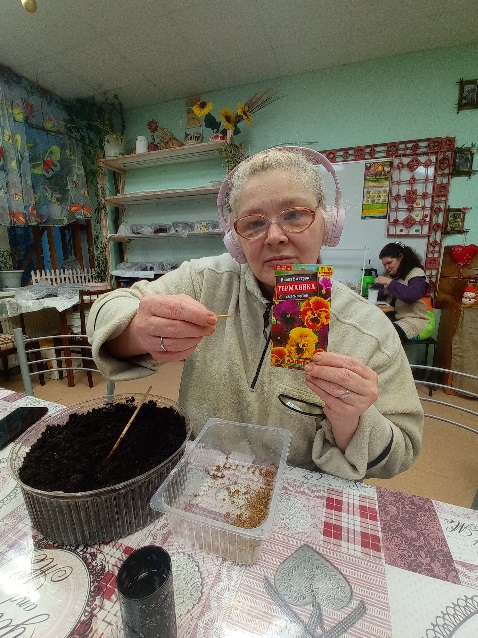 